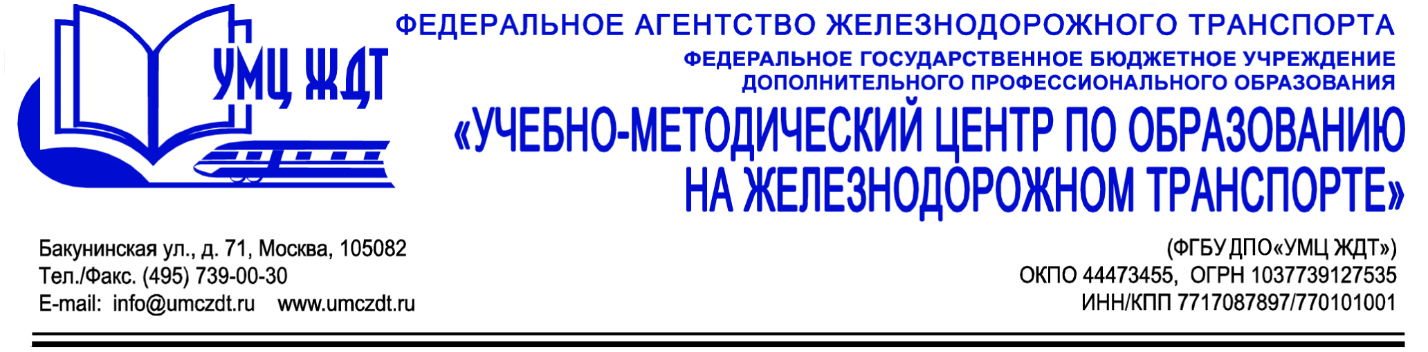 Аннотациядополнительная профессиональная программа (повышение квалификации) «Формирование навыков оказания первой помощи как условие реализации Федерального Закона от 29.12.2012 г. № 273-ФЗ «Об образовании в Российской Федерации»Адресация программы: для педагогических работников образовательных организаций системы среднего профессионального и общего образования.Количество часов: 72 часаФормат обучения: очно-заочная форма обучения с применением дистанционных образовательных технологийУчебная дисциплина 1. Нормативно-правовые требования к организации образовательной деятельности обучающихся.Законодательство Российской Федерации в сфере образования и здравоохраненияФедеральный закон «Об образовании в Российской Федерации» № 273 от 29.12.2012 г.Федеральный закон «О внесении изменений в Федеральный закон «Об образовании в Российской Федерации» от 03.07.2016 № 313-ФЗМодуль 1. Оказание первой помощиТравмы и состояния, угрожающие жизни и здоровью. Общие правила оказания первой помощиОказание первой помощи при кровотеченияхОказание первой помощи при ушибах, растяжениях, сдавлениях и переломахОказание первой помощи при ожогах и обмороженияхОказание первой помощи при укусах и отравленияхОказание первой помощи при утопленияхОказание первой помощи при поражении электрическим токомИзвлечение инородного тела из верхних дыхательных путейКомплекс легочно-сердечной реанимации до приезда врачейПервая помощь при травматическом шокеТранспортировка пострадавшихТребования к составу, хранению и использованию аптечкиИтоговая аттестация обучающихся по данной программе проводится в форме экзамена. По окончании курсов выдается удостоверение о повышении квалификации установленного образца.